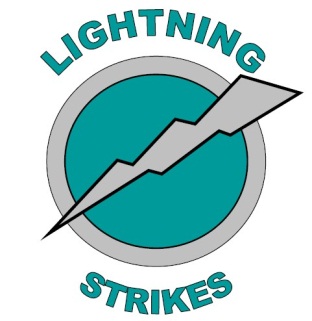 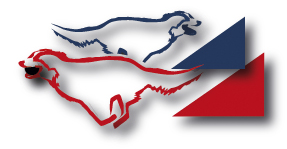 LIGHTNING STRIKES FLYBALL TEAMPRESENTA BRITISH FLYBALL ASSOCIATION36 TEAM LIMITED OPEN SANCTIONED TOURNAMENTLOCKMEADOW MARKET, MAIDSTONE on Sunday 21st January 2018Closing date for entries: 10th December 2017Head Judge:  Jason BakerFor further information contact:Darren DentTelephone: 07983515463Email: lightning_strikes@live.co.ukSchedule also available to enter at 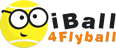 The lane and the strip up to the lane will be tuff spun matting.  The rest will be ribbed matting.Directions: Maidstone is clearly signposted from junctions 5,6,7, and 8 off the M20 motorway. Direct town centre access is provided by the A229 from the Medway Towns, A249 from Sittingbourne and Sheerness, A20 from London, Ashford, Canterbury and Dover, A229 from Staplehurst and Hastings, and the A26 from Tonbridge and Sevenoaks. From Broadway (Maidstone town centre) turn left onto Barker Road follow road round past the Cinema complex, follow road round to left, Lockmeadow MarketHall entrance is on the left. For Map showing Barker Road:http://www.multimap.com/map/browse.cgi?lat=51.2701&lon=0.5185&scale=10000&icon=xPOST CODE - ME16 8RGENTRY FORM - Limited Open – SundayDeclared times must be submitted in writing (or email) at least 14 days before thetournament and must be at least half a second faster or slower than seed time (Rule4.4). Team break out time is half a second faster than declared time (5.17(I)). Alltimes, seed or declared with the exception of Division One, are subject to theDivision breakout rulePostal Entries:  Darren Dent, 5 Grange Farm, Grange Road, New Haw, Addlestone, Surrey, KT15 3RHOnline Entries – www.iball4flyball.co.ukTeam Name Team Number(1)........................................................................ ...............................(2)........................................................................ ...............................(3)......................................................................... ................................(4)......................................................................... ................................(5)......................................................................... ................................(6)......................................................................... ................................(7)......................................................................... ................................Team Captain:........................................................................................Telephone:........................................................................................E-Mail:........................................................................................Address:……………………………………………………………………………………………………………………………………………………………………………………………………………………………………………………………………………………………………………………Teams entered ............ at £45.00 per Team = £ .................Qualified Judges:Provisional Judges:Show Regulations:Current BFA Rules and Policies apply throughout the Sanctioned Tournament.The event organisers reserve the right to refuse entries and admission to the event of any person not in good standing within the BFA.No person shall carry out punitive or harsh handling of any dog.Bitches in season are not allowed near the tournament area.Mating of dogs is not allowed.Any bitch due to whelp within 7 days of the competitions is not permitted at the tournament.No bitch can compete whilst in pup and for at least eight weeks after giving birth.A dog must be withdrawn from the competition if it is suffering from an infectious or contagious disease, is a danger to the safety of any person or animal or if it is likely to cause suffering to the dog if it continues to compete.It is the Team Captain’s responsibility to ensure their team is available for their division.The organiser along with the Head Judge reserves the right to make necessary alterations in the event of unforeseen circumstances.If circumstances make it necessary to cancel the tournament, the organisers have the right to defray expenses incurred by deducting such expenses from the entry fees received.All dogs enter the event at their own risk. Every care will be taken to ensure the safety of the dogs and competitors but the tournament organiser cannot accept responsibility for damage, injury or loss caused to dogs or persons at the event.Competitors must pick up after their dogs. Anyone failing to do so will be asked to leave the venue.A two way tie will be decided by who beat who, a three way tie will be decided on fastest time.